РОССИЙСКАЯ ФЕДЕРАЦИЯИРКУТСКАЯ ОБЛАСТЬМАМСКО-ЧУЙСКИЙ РАЙОНЛУГОВСКОЕ ГОРОДСКОЕ ПОСЕЛЕНИЕПОСТАНОВЛЕНИЕ18 октября 2023 года 	        п. Луговский			                      № 77«Об утверждении программы комплексногоразвития социальной инфраструктурыЛуговского муниципального образованияна период до 2032 года»В целях обеспечения сбалансированного развития социальной инфраструктуры Луговского муниципального образования, руководствуясь ст. 179 Бюджетного кодекса РФ, Федеральным законом от 29.12.2014 № 456-ФЗ "О внесении изменений в Градостроительный кодекс Российской Федерации и отдельные законодательные акты Российской Федерации", Федеральным законом от 06.10.2003 года № 131-ФЗ «Об общих принципах организации местного самоуправления в Российской Федерации», Постановлением Правительства РФ от 1.10. № 1050 "Об утверждении требований к программам комплексного развития социальной инфраструктуры поселений, городских округов», Уставом Луговского муниципального образования, Генеральным планом Луговского муниципального образования, администрация Луговского городского поселения ПОСТАНОВЛЯЕТ:1. Утвердить Программу комплексного развития социальной инфраструктуры Луговского муниципального образования на период до 2032 года, согласно приложению к настоящему постановлению.2.Ежегодно корректировать муниципальную программу комплексного развития социальной инфраструктуры Луговского муниципального образования на период до 2032 года.3.Настоящее постановление подлежит опубликованию в установленном порядке.4.Контроль исполнения оставляю за собой.Глава Луговского городского поселения		 А.В.УшаковПриложение № 1
к постановлению администрации
Луговского городского поселения 
от 18 октября 2023 г. № 77Программа комплексного развития социальной инфраструктуры Луговского муниципального образования на период до 2032 годап. Луговский2023 годПрограмма комплексного развития социальной инфраструктуры Луговского муниципального образования на период до 2032 года1. Паспорт программы2. ВведениеЦели развития поселения и программные мероприятия, а также необходимые для их реализации ресурсы, обозначенные в Программе, могут ежегодно корректироваться и дополняться в зависимости от складывающейся ситуации, изменения внутренних и внешних условий.3. Характеристика существующего состояния социальной инфраструктуры3.1. Социально-экономическое развитиеЧисленность населения Луговского муниципального образования  на 01.01.2023 год составила 377 человек. Демографическая ситуация, сложившаяся в муниципальном образовании, носит переменный  характер. 3.2. Учреждения образованияСистема образования, включает все её ступени – от детского дошкольного образования до среднего. Это дает возможность адекватно реагировать на меняющиеся условия жизни общества.- МКОУ Луговская СОШ, ул. Школьная, 26; - МКДОУ детский сад «Солнышко», ул. Спортивная, 13. В соответствии с генеральным планом, ёмкость существующих учреждений будет обеспечивать население в течение всего периода действия программы.3.3. Учреждения здравоохраненияК основным необходимым населению, нормируемым учреждениям здравоохранения относятся врачебные амбулатории (повседневный уровень) и больницы (периодический уровень). Кроме того в структуре учреждений первого уровня обслуживания могут быть аптечные пункты и фельдшерско-акушерские пункты (ФАП), которые должны заменять врачебные амбулатории в тех районах, где их нет.На территории Луговского муниципального образования емкость учреждений здравоохранения не соответствует нормативной. Отсутствует отдельное здание для фельдшерско-акушерского пункта. Схемой территориального планирования Иркутской области от 29.12.2022 № 1096-пп в зоне объектов учреждений здравоохранения ОД-3 на территории 0,08 га запланировано строительство объекта капитального строительства регионального значения в области здравоохранения – фельдшерско-акушерского пункта, мощностью – 12 посещений в смену (Служебная записка министерства здравоохранения Иркутской области от 06.03.2020 № СЛ-54-955/20). 3.4. Учреждения культурыКритерии доступности услуг организаций культуры: возможность выбора организаций культуры; развитие выездных, электронных, дистанционных и иных форм предоставления услуг; возможность получения гражданами услуг организаций культуры исходя из уровня их доходов и с учетом установленных льгот; сохранение бесплатности для населения основных услуг общедоступных библиотек и занятий любительским искусством; полнота, актуальность и достоверность информации о порядке предоставления услуг организациями культуры; наличие организаций культуры для детей; наличие в организациях культуры условий предоставления услуг людям с ограниченными возможностями жизнедеятельности.Клуб «Сибиряк» филиал № 3 МКУК РКДЦ «Победа», ул. Школьная, д. 10.В соответствии с генеральным планом, ёмкость существующего учреждения будет обеспечивать население в течение всего периода действия программы.3.5. Объекты физической культуры и спортаК нормируемым учреждениям физической культуры и спорта относятся стадион и спортзал, как правило, совмещённые со школьными (повседневное обслуживание). В соответствии с генеральным планом нормативная обеспеченность объектами спорта:Уровень достижения этих нормативов в связи с низкой современной обеспеченностью рассчитан до 2032 года.При данных нормативах и средних размерах спортивных объектов, к концу расчетного срока в поселении должно насчитываться: 1 спортивный зал и 1 плоскостное сооружение. В соответствии с генеральным планом размещение спортивного зала предусмотрено в зоне объектов и сооружений физической культуры и спорта Р-4 на территории в 0.35 га.4. Сведения о градостроительной деятельностиК полномочиям органов местного самоуправления поселений в области градостроительной деятельности, согласно ч. 1 ст. 8 Градостроительного кодекса Российской Федерации, относятся: 1) подготовка и утверждение документов территориального планирования поселений; 2) утверждение местных нормативов градостроительного проектирования поселений; 3) утверждение правил землепользования и застройки поселений; 4) утверждение документации по планировке территории в случаях, предусмотренных настоящим Кодексом; 5) выдача разрешений на строительство, разрешений на ввод объектов в эксплуатацию при осуществлении строительства, реконструкции объектов капитального строительства, расположенных на территориях поселений; 6) принятие решений о развитии застроенных территорий; 7) разработка и утверждение программ комплексного развития систем коммунальной инфраструктуры поселений, программ комплексного развития транспортной инфраструктуры поселений, программ комплексного развития социальной инфраструктуры поселений.Действуя в рамках полномочий, установленных Градостроительным кодексом Российской Федерации, Федеральным законом от 06.10.2003 N 131-ФЗ "Об общих принципах организации местного самоуправления в Российской Федерации", органы местного самоуправления поселения подготовили и утвердили муниципальные правовые акты в области градостроительных отношений: - Генеральный план Луговского муниципального образования Мамско-Чуйского района Иркутской области, утвержден решением Думы Луговского муниципального образования от 24.07.2013 № 51.- Правила землепользования и застройки Луговского городского поселения Мамско-Чуйского района Иркутской области, утверждены решением Думы Луговского муниципального образования от 12.03.2018 № 55.5. Оценка нормативно-правовой базы, необходимой для функционирования и развития социальной инфраструктурыЗначительное число вопросов по обеспечению населения объектами социальной инфраструктуры в соответствии с нормами Закона N 131-ФЗ отнесено к вопросам местного значения поселений, городских округов. В частности, к вопросам местного значения поселения в социальной сфере относятся:- обеспечение проживающих в поселении и нуждающихся в жилых помещениях малоимущих граждан жилыми помещениями, организация строительства и содержания муниципального жилищного фонда, создание условий для жилищного строительства;- организация библиотечного обслуживания населения, комплектование и обеспечение сохранности библиотечных фондов библиотек поселения;- создание условий для организации досуга и обеспечения жителей поселения услугами организаций культуры;- обеспечение условий для развития на территории поселения физической культуры, школьного спорта и массового спорта, организация проведения официальных физкультурно-оздоровительных и спортивных мероприятий поселения.Решение вопросов по организации предоставления общедоступного и бесплатного дошкольного, начального общего, основного общего, среднего общего образования по основным общеобразовательным программам в муниципальных образовательных организациях, организации предоставления дополнительного образования детей в муниципальных образовательных организациях на территории поселений отнесено Законом N 131-ФЗ к вопросам местного значения муниципального района, так же как и создание условий для оказания медицинской помощи населению.В области социальной инфраструктуры действует ряд профильных федеральных законов, устанавливающих правовое регулирование общественных отношений в определенной сфере. К таким законам относятся:1) Федеральный закон от 04.12.2007 N 329-ФЗ "О физической культуре и спорте в Российской Федерации";2) Федеральный закон от 21.11.2011 N 323-ФЗ "Об основах охраны здоровья граждан в Российской Федерации";3) Федеральный закон от 29.12.2012 N 273-ФЗ "Об образовании в Российской Федерации";4) Федеральный закон от 17.07.1999 N 178-ФЗ "О государственной социальной помощи";5) Закон Российской Федерации от 09.10.1992 N 3612-1 "Основы законодательства Российской Федерации о культуре".Указанные нормативные правовые акты регулируют общественные отношения, возникающие в связи с реализацией гражданами их прав на образование, на медицинскую помощь, культурную деятельность, а также устанавливают правовые, организационные, экономические и социальные основы оказания государственной социальной помощи нуждающимся гражданам и основы деятельности в области физической культуры и спорта.На региональном и местном уровне в целях создания благоприятных условий для функционирования и развития социальной инфраструктуры особую роль играют документы территориального планирования и нормативы градостроительного проектирования.Региональные нормативы градостроительного проектирования Иркутской области, утвержденные постановлением Правительства Иркутской области от 30 декабря 2014 г. N 712-ПП «Об утверждении региональных нормативов градостроительного проектирования Иркутской области» от 19.03.2008 N 82-п содержат совокупность расчетных показателей минимально допустимого уровня обеспеченности объектами регионального значения, в том числе в области образования, здравоохранения, физической культуры и спорта и в иных областях, указанным в части 3 статьи 14 Градостроительного кодекса Российской Федерации и расчетных показателей максимально допустимого уровня территориальной доступности таких объектов для населения Иркутской области, а также содержат предельные значения расчетных показателей минимально допустимого уровня обеспеченности объектами местного значения, предусмотренными частями 3 и 4 статьи 29.2 Градостроительного кодекса Российской Федерации, населения муниципальных образований и предельные значения расчетных показателей максимально допустимого уровня территориальной доступности таких объектов для населения муниципальных образований.Местные нормативы градостроительного проектирования Мамско-Чуйского муниципального образования Иркутской области утверждены решением Думы Мамско-Чуйского района от 18.06.2018 № 148 содержат совокупность расчетных показателей минимально допустимого уровня обеспеченности объектами местного значения, в том числе в области образования, физической культуры и спорта и в иных областях, указанных в пункте 1 части 3 статьи 19 Градостроительного кодекса Российской Федерации, иными объектами местного значения населения образования и расчетных показателей максимально допустимого уровня территориальной доступности таких объектов для населения муниципального образования.Мероприятия по строительству, реконструкции объектов социальной инфраструктуры в поселении, включая сведения о видах, назначении и наименованиях планируемых для размещения объектов местного значения муниципального района, объектов местного значения поселения утверждаются схемой территориального планирования муниципального района, генеральным планом поселения и должны также отражать решения по размещению объектов социальной инфраструктуры, принятые в Схеме территориального планирования Иркутской области от 29.12.2022 № 1096-пп.Таким образом, регулирование вопросов развития и функционирования социальной инфраструктуры осуществляется системой нормативных правовых актов, принятых на федеральном, региональном и местном уровнях в различных областях общественных отношений.Вместе с тем при разработке программы учтены: Государственная программа Иркутской области «Развитие образования на 2019-2025 годы», Государственная программа Иркутской области «Развитие здравоохранения» на 2019 - 2025 годы, Государственная программа Иркутской области «Социальная поддержка населения» на 2019 - 2024 годы, Государственная программа Иркутской области «Развитие физической культуры и спорта» на 2019 - 2025 годы», Государственная программа Иркутской области «Молодежная политика» на 2019 - 2024 годы, Государственную программа Иркутской области «Развитие культуры» на 2019 - 2024 годы, Государственная программы Иркутской области «Реализация государственной национальной политики в Иркутской области» на 2024-2030 годы.6. Мероприятия по развитию сети объектов социальной инфраструктурыВ соответствии с п. 5 ст. 26 Градостроительного кодекса РФ реализация генерального плана поселения осуществляется (в том числе) путем выполнения мероприятий, которые предусмотрены программами комплексного развития социальной инфраструктуры.К программам комплексного развития социальной инфраструктуры поселений, утвержденным постановлением Правительства Российской Федерации от 01.10.2015 № 1050, определен состав, содержание программ комплексного развития социальной инфраструктуры поселений, а также закреплены области, в которых должен быть установлен перечень мероприятий по проектированию, строительству, реконструкции объектов социальной инфраструктуры. Программа устанавливает перечень мероприятий по проектированию, строительству, реконструкции объектов социальной инфраструктуры в области образования, здравоохранения, физической культуры и спорта, культуры, которые предусмотрены государственными и муниципальными программами, стратегией социально-экономического развития муниципального образования, планом и программой комплексного социально-экономического развития поселения, договорами о развитии застроенных территорий и о комплексном освоении территории, иными инвестиционными программами и договорами.Постановлением Правительства Российской Федерации от 01.10.2015 № 1050 закреплено, что программы комплексного развития социальной инфраструктуры поселений должны содержать перечень мероприятий по проектированию, строительству, реконструкции объектов местного значения поселения. Законом № 131-ФЗ от 6 октября 2003 определены полномочия органов исполнительной власти субъектов Российской Федерации и вопросы местного значения, и полномочия органов местного самоуправления соответственно. На основании установленных полномочий и вопросов местного значения на территории субъектов Российской Федерации и муниципальных образований за счет средств бюджетов соответствующих уровней должна быть создана сеть объектов социальной сферы в различных областях.Распределение обязательств по созданию и содержанию объектов социальной инфраструктуры органами исполнительной власти Российской Федерации и органами местного самоуправления представлено в таблице.Учитывая вышеперечисленное распределение обязательств, в целях сбалансированного развития социальной инфраструктуры Луговского городского поселения, в Программе сформирован перечень мероприятий по развитию сети объектов социальной инфраструктуры местного значения поселения. Перечень мероприятий по проектированию, строительству и реконструкции объектов социальной инфраструктуры в Программе установлен в соответствии генеральным планом городского поселения, а также в соответствии с действующими на территории муниципального образования государственными и муниципальными программами.7. Перечень мероприятий по строительству (реконструкции) объектов социальной инфраструктуры8. Объемы и источники финансирования мероприятий по развитию сети объектов социальной инфраструктурыОценка объемов и источников финансирования мероприятий по проектированию, строительству, реконструкции объектов социальной инфраструктуры Луговского городского поселения включает укрупненную оценку необходимых инвестиций с разбивкой по областям, источникам финансирования, включая средства бюджетов всех уровней и внебюджетные средства.Методика определения стоимости реализации мероприятий по строительству и реконструкции объектов социальной инфраструктуры предполагает несколько вариантов:- расчет по сборнику Государственные сметные нормативы. Укрупненные нормативы цены строительства. НЦС 81-02-2014;- определение в соответствии с данными программ социально-экономического развития регионального и/или местного уровней;- определение на основе объектов-аналогов из сети Интернет.Стоимость разработки проектной и рабочей документации для строительства объектов социальной инфраструктуры определена в соответствии со Справочником базовых цен на проектные работы в строительстве "Объекты жилищно-гражданского строительства" (СБЦП 81-02-03-2001, утвержден Приказом Минрегиона РФ от 28.05.2010 N 260 "Об утверждении Справочников базовых цен на проектные работы в строительстве").Определение стоимости реализации мероприятий по строительству объектов социальной инфраструктуры на основе объектов-аналогов основано на анализе рынка строящихся объектов социальной инфраструктуры на территории Иркутской области, имеющих сходные характеристики с планируемыми к строительству объектами на территории Луговского городского поселения.9. Эффективность мероприятий по развитию сети объектов социальной инфраструктурыРеализация мероприятий по строительству, реконструкции объектов социальной инфраструктуры городского поселения позволит достичь определенных социальных эффектов:1. Формирование сбалансированного рынка труда и занятости населения за счет увеличения количества мест приложения труда, снижения уровня безработицы, создания условий для привлечения на территорию поселения квалифицированных кадров.2. Создание условий для развития таких отраслей, как образование, физическая культура и спорт, культура.3. Улучшение качества жизни населения городского поселения за счет увеличения уровня обеспеченности объектами социальной инфраструктуры.9.1. Показатели эффективности мероприятий по развитию сети объектов социальной инфраструктуры10. Предложения по совершенствованию нормативно-правового обеспечения развития социальной инфраструктурыФедеральным законом от 29.12.2014 N 456-ФЗ внесены поправки в Градостроительный кодекс Российской Федерации в части уточнения положений статьи 26, посвящённой реализации документов территориального планирования. Так, реализация генерального плана муниципального образования осуществляется путем выполнения мероприятий, которые предусмотрены, в том числе, программами комплексного развития социальной инфраструктуры поселений.Программа комплексного развития социальной инфраструктуры поселения в свою очередь, согласно статье 1 Градостроительного кодекса Российской Федерации является документом, устанавливающим перечень мероприятий по проектированию, строительству, реконструкции объектов социальной инфраструктуры местного значения поселения. Программа комплексного развития социальной инфраструктуры разрабатывается и утверждается на основании утвержденного генерального плана муниципального образования и должна обеспечивать сбалансированное, перспективное развитие социальной инфраструктуры муниципального образования в соответствии с потребностями в строительстве объектов социальной инфраструктуры местного значения.Таким образом, программа комплексного развития социальной инфраструктуры Луговского городского поселения на период до 2032 года является инструментом реализации генеральный план городского поселения.Исходя из законодательного толкования положений Бюджетного кодекса Российской Федерации, Федерального закона от 28.06.2017 N 172-ФЗ "О стратегическом планировании в Российской Федерации", основой формирования бюджета муниципального образования является программно-целевой метод. На момент разработки программы комплексного развития социальной инфраструктуры Луговского городского поселения на период до 2032 год в администрации Луговского городского поселения  действует ряд муниципальных программ, предусматривающих улучшение состояние социальной инфраструктуры в области образования, культуры, физической культуры и спорта. Данные программы являются краткосрочными, срок их реализации – 2023-2024-2025 годы. В целях реализации генерального плана Луговского городского поселения  необходимо при актуализации действующих муниципальных программ Луговского  городского поселения , а также при разработке новых, учитывать мероприятия по проектированию, строительству, реконструкции объектов социальной инфраструктуры, предусмотренных программой комплексного развития социальной инфраструктуры Луговского городского поселения на период до 2032 года.В соответствии с пунктом 1 статьи 179 Бюджетного кодекса Российской Федерации порядок принятия решений о разработке муниципальных программ и формирования и реализации указанных программ устанавливается муниципальным правовым актом местной администрации муниципального образования.11. Предложения по совершенствованию информационного обеспечения развития социальной инфраструктурыРазвитие информационного обеспечения деятельности в сфере проектирования, строительства, реконструкции объектов социальной инфраструктуры связано, в первую очередь, с необходимостью оперативного обеспечения граждан и организаций достоверной, актуальной, юридически значимой информацией о современном и планируемом состоянии территории Луговского городского поселения в электронном виде, реализацией возможности получить в электронном виде ключевые документы, необходимые для осуществления инвестиционной деятельности по реализации социальных проектов, от разработки градостроительной документации и предоставления земельного участка до ввода объекта в эксплуатацию.Кроме того, автоматизация процессов предоставления муниципальных услуг в сфере строительства позволит сократить истинные сроки инвестиционного цикла в строительстве от предоставления земельного участка до ввода объекта в эксплуатацию, улучшить функционирование и взаимодействие органов местного самоуправления не только между собой, но и с органами исполнительной власти субъекта РФ при осуществлении градостроительной деятельности и предоставлении муниципальных услуг.Таким образом, в качестве предложений по совершенствованию информационного обеспечения деятельности в сфере проектирования, строительства, реконструкции объектов социальной инфраструктуры в Луговском городском поселении рекомендуется:1. Обеспечение актуализации базы пространственных данных автоматизированных информационных систем обеспечения градостроительной деятельности в муниципальном образовании о современном и планируемом состоянии территории в векторном электронном виде во взаимосвязи с документами и процессами предоставления муниципальных услуг. Внедрение стандартов и инструментов контроля качества и взаимосвязанности решений градостроительной документации. Организация двустороннего электронного информационного взаимодействия с информационными ресурсами Росреестра.2. Автоматизация предоставления следующих муниципальных услуг и функций:- предоставление земельного участка, подготовка схемы расположения земельного участка;- выдача градостроительного плана земельного участка;- выдача разрешения на строительство;- выдача разрешения на ввод в эксплуатацию;- предоставление сведений из ИСОГД;- организация разработки и утверждения документов территориального планирования в электронном виде;- организация разработки и утверждения документации по планировке территорий в электронном виде;- организация разработки и утверждения и внесения изменений в документацию градостроительного зонирования в электронном виде;- и др.РОССИЙСКАЯ ФЕДЕРАЦИЯИРКУТСКАЯ ОБЛАСТЬМАМСКО-ЧУЙСКИЙ РАЙОНЛУГОВСКОЕ ГОРОДСКОЕ ПОСЕЛЕНИЕАДМИНИСТРАЦИЯПОСТАНОВЛЕНИЕ27 октября 2023 года                                    р.п. Луговский                                                      № 84О внесении изменений в постановление администрации от  01.04.2011 г. № 18 «Об утверждении Положения о Единой комиссии по размещению заказов на поставку товаров, выполнение работ, оказание услугдля нужд Луговского городского поселения»	Для упорядочения работы по формированию и размещению заказов на поставки товаров, выполнение работ, оказание услуг для муниципальных нужд Луговского городского поселения, руководствуясь ст.ст. 14, 54 Федерального закона от  6 октября 2003 года № 131-ФЗ «Об общих принципах организации местного самоуправления в Российской Федерации», ст. 72 Бюджетного кодекса Российской  Федерации, Федеральным законом от 21 июля 2005 года № 94-ФЗ «О размещении заказов на поставки товаров, выполнение работ, оказание услуг для государственных и муниципальных нужд», администрация Луговского городского поселения, в связи с изменением состава  Единой комиссии по размещению заказов на поставку товаров, выполнение работ, оказание услуг для нужд Луговского городского поселенияПОСТАНОВЛЯЕТ:Внести изменения в приложение 2 к постановлению администрации От  28.12.2018 г. № 51, изложив его в новой редакции согласно приложения № 1.Постановление «О внесении изменений в постановление администрации  от  01.04.2011 г. № 18 «Об утверждении Положения  о Единой комиссии по размещению заказов на поставку товаров, выполнение работ, оказание услуг для нужд Луговского городского поселения» от 28.12.2018 г. № 51 считать утратившим силу.Настоящее Постановление опубликовать в установленном порядке.Глава Луговского городского поселения                                              А.В. УшаковПриложение 1К постановлению администрацииот 27.10.2023 г. № 84СОСТАВЕдиной комиссии по размещению заказов на поставку товаров, выполнение работ, оказание услуг для нужд Луговского городского поселенияПредседательПрокопчева Елена Анатольевна – главный специалист по экономическим вопросамСекретарь:Герасимова Алена Сергеевна – специалист 1 категории по кадровой работе и информационно - техническому обеспечению  Члены комиссии:Ушаков Алексей Викторович – глава Луговского городского поселения       Суслин Никита Владиславович – специалист 1 категории по молодежной политике, благоустройству, МОБ, ГО, ЧС И ПБТокарчук Наталья Николаевна – ведущий специалист по жилищно - коммунальному хозяйству и социальным вопросам    РОССИЙСКАЯ ФЕДЕРАЦИЯИРКУТСКАЯ ОБЛАСТЬМАМСКО - ЧУЙСКИЙ РАЙОНЛУГОВСКОЕ ГОРОДСКОЕ ПОСЕЛЕНИЕАДМИНИСТРАЦИЯПОСТАНОВЛЕНИЕОБ УТВЕРЖДЕНИИ ПЛАНА  мероприятийКомплексного развития  систем коммунальной инфраструктуры на территории Луговского муниципального образования  на 2024 год 03  ноября  2023 года                                                                                             №  85п. Луговский	В соответствии с Федеральным законом от 06.10.2003 года № 131-ФЗ  «Об общих принципах организации  органов местного самоуправления в Российской Федерации», в целях развития и модернизации объектов коммунального хозяйства Луговского муниципального образования, обеспечения комфортных и благоприятных условий проживания граждан, повышения качества и надёжности предоставления коммунальных услуг, решения социальных и экономических проблем Луговского муниципального образования,  на основании Муниципальной программы утвержденной постановлением администрации          « Комплексное развитие  систем коммунальной инфраструктуры на территории Луговского муниципального образования на 2023-2025 годы»  № 108 от 01.11.2022 года, руководствуясь Уставом Луговского муниципального образования, администрация Луговского городского поселения  ПОСТАНОВЛЯЕТ    1.  Утвердить план мероприятий  по Комплексному развитию  систем коммунальной инфраструктуры на территории Луговского муниципального образования  на 2024 год.    2.  Настоящее постановление опубликовать в установленном порядке.    3. Контроль за исполнением возложить на ведущего специалиста по жилищно-коммунальному хозяйству и социальным вопросам Токарчук Н.Н.Глава Луговского городского поселения                                         А.В.УшаковПриложение к  постановлению главы  администрацииЛуговского городского поселения  от 03.11.2023 г. № 85 План мероприятий Комплексного развития  систем коммунальной инфраструктуры на территории Луговского муниципального образования  на 2024 год Ст. 346 - 900,0 тыс. руб.; ст.225 - 725,0 тыс. руб.Исполнитель: Токарчук Н.Н.РОССИЙСКАЯ ФЕДЕРАЦИЯИРКУТСКАЯ ОБЛАСТЬМАМСКО - ЧУЙСКИЙ РАЙОНЛУГОВСКОЕ ГОРОДСКОЕ ПОСЕЛЕНИЕАДМИНИСТРАЦИЯПОСТАНОВЛЕНИЕОБ УТВЕРЖДЕНИИ ПЛАНА  мероприятий по жилищному хозяйству НА ТЕРРИТОРИИ ЛУГОВСКОГО МУНИПАЛЬНОГО ОБРАЗОВАНИЯ НА 2024 ГОД 03 ноября  2023 года                                                                                             № 86п. Луговский	В соответствии с Федеральным законом от 06.10.2003 года № 131-ФЗ  «Об общих принципах организации  органов местного самоуправления в Российской Федерации», в целях развития и модернизации объектов жилищного хозяйства Луговского муниципального образования, обеспечения комфортных и благоприятных условий проживания граждан, повышения качества и надёжности предоставления коммунальных услуг, решения социальных и экономических проблем Луговского муниципального образования, на основании Муниципальной программы « Жилищное хозяйство на территории Луговского муниципального образования на 2022-2024 годы», утвержденной постановлением администрации № 59 от 07.12.2021 года, руководствуясь Уставом Луговского муниципального образования, администрация Луговского городского поселения  ПОСТАНОВЛЯЕТ    1.  Утвердить план мероприятий  по жилищному хозяйству  на территории Луговского муниципального образования на 2024 год.    2.  Настоящее постановление опубликовать в установленном порядке.    3. Контроль за исполнением возложить на ведущего специалиста по жилищно-коммунальному хозяйству и социальным вопросам Токарчук Н.Н.Глава Луговского городского поселения                                                               А.В.УшаковПриложение к  постановлению главы  администрацииЛуговского городского поселения  от  03.11.2023 г. № 86 Планмероприятий  по жилищному хозяйствуна территории Луговского муниципального образования на 2024 годИтого:  ст. 223  - 3600,0 т.р.; ст.343 - 1000,0 т.р.; ст.225 - 100,0 тыс. руб.; ст.310 - 300,0 тыс. руб.; 346 - 3000,0 тыс. руб.Исполнитель: Токарчук Н.Н.РОССИЙСКАЯ ФЕДЕРАЦИЯИРКУТСКАЯ ОБЛАСТЬМАМСКО - ЧУЙСКИЙ РАЙОНЛУГОВСКОЕ ГОРОДСКОЕ ПОСЕЛЕНИЕАДМИНИСТРАЦИЯПОСТАНОВЛЕНИЕОБ УТВЕРЖДЕНИИ ПЛАНА КУЛЬТУРНО - МАССОВЫХ МЕРОПРИЯТИЙ НА ТЕРРИТОРИИ ЛУГОВСКОГО МУНИПАЛЬНОГО ОБРАЗОВАНИЯ НА 2024 ГОД03 ноября 2023 года                                                                                             № 87п. Луговский	В целях повышения жизненной активности и организации качественного досуга граждан, проживающих на территории Луговского муниципального образования, в соответствии с Федеральным законом от 06.10.2003 года № 131-ФЗ  «Об общих принципах организации  органов местного самоуправления в Российской Федерации», на основании Муниципальной программы «Развитие культуры на территории Луговского муниципального образования на 2022-2024 годы», утвержденной постановлением администрации № 49 от 26.10.2021 года, руководствуясь Уставом Луговского муниципального образования, администрация Луговского городского поселения  ПОСТАНОВЛЯЕТУтвердить план культурно-массовых мероприятий на территории Луговского муниципального образования на 2024 год.Настоящее постановление опубликовать в установленном порядке.Контроль за исполнением возложить на ведущего специалиста по жилищно-коммунальному хозяйству и социальным вопросам Токарчук Н.Н.Глава Луговского городского поселения                                             А.В.УшаковПриложение к  постановлению главы  администрацииЛуговского городского поселения  от 03.11.2023 г. №  87 Планкультурно-массовых мероприятий на территории Луговского муниципального образования на 2024 год По статьям: ст. 296 - 93 т.р.; ст. 342 - 61,4т.р.; ст. 346 - 81,0 т.р.; ст. 349- 84,0 т.р.ИТОГО:   319,4 т.р.Исполнитель: Токарчук Н.Н.РОССИЙСКАЯ ФЕДЕРАЦИЯИРКУТСКАЯ ОБЛАСТЬМАМСКО-ЧУЙСКИЙ РАЙОНЛУГОВСКОЕ ГОРОДСКОЕ ПОСЕЛЕНИЕАДМИНИСТРАЦИЯПОСТАНОВЛЕНИЕ         07 ноября 2023 г.                                                                                                                № 88п. Луговский «О ПОРЯДКЕ СОСТАВЛЕНИЯ ПРОЕКТА БЮДЖЕТА ЛУГОВСКОГО ГОРОДСКОГО ПОСЕЛЕНИЯ НА 2024 ГОДИ ПЛАНОВЫЙ ПЕРИОД 2025-2026 ГОДЫ»В соответствии со ст. 169-175 Бюджетного кодекса Российской Федерации, ст. 52 Федерального Закона «Об общих принципах организации местного самоуправления в Российской Федерации» № 131–ФЗ от 06.10.2003 г., Уставом Луговского муниципального образования, Положением «О бюджетном процессе в Луговском городском поселении», утвержденного решением Думы Луговского городского поселения от 13.10.2023 года № 10, администрация Луговского городского поселения.ПОСТАНОВЛЯЕТ:1. Утвердить прилагаемые: 1.1. Состав рабочей комиссии по разработке проекта бюджета Луговского городского поселения на 2024 год и плановый период 2025-2026 годы (приложение № 1). 1.2. Порядок составления проекта бюджета Луговского городского поселения на 2024 год и плановый период 2025 - 2026 годы (приложение № 2).1.3. График составления проекта бюджета Луговского городского поселения на 2024 год и плановый период 2025 - 2026 годы (приложение № 3).2. Специалисту 1 категории по кадровой работе и информационно - техническому обеспечению ознакомить ответственных за исполнение настоящего постановления  под роспись.3. Настоящее постановление опубликовать  в  установленном порядке.4. Контроль за исполнением настоящего постановления оставляю за собой.Глава Луговскогомуниципального образования					                         А. В. Ушаков     Приложение № 1к постановлению администрации Луговского городского поселенияот 07.11.2023 года № 88  СОСТАВ РАБОЧЕЙ КОМИССИИ ПО РАЗРАБОТКЕ ПРОЕКТА БЮДЖЕТА ЛУГОВСКОГО ГОРОДСКОГО ПОСЕЛЕНИЯ НА 2024 ГОД И ПЛАНОВЫЙ ПЕРИОД 2025-2026 ГОДЫПредседатель комиссии:Глава Луговского городского поселения		             А. В. УшаковЗаместитель председателя:Главный специалист по экономическим вопросам	   Е. А. ПрокопчеваЧлены рабочей комиссии:Ведущий специалист по жилищно – коммунальномухозяйству и социальным вопросам	      	               Н. Н. Токарчук Председатель Думы Луговского городского поселения                                                          М. А. ЯковлеваПриложение № 2к постановлению администрации Луговского городского поселенияот 07.11.2023 года № 88 ПОРЯДОК СОСТАВЛЕНИЯ ПРОЕКТА БЮДЖЕТА ЛУГОВСКОГО ГОРОДСКОГО ПОСЕЛЕНИЯ НА 2024 ГОД И ПЛАНОВЫЙ ПЕРИОД 2025-2026 ГОДЫНастоящий Порядок определяет основные направления деятельности органов местного самоуправления Луговского городского поселения (далее –городское поселение) в процессе разработки проекта бюджета городского поселения на 2024 год и плановый период 2025- 2026 годов.I. Общие положения1. Основные направления деятельности участников (рабочей комиссии), администрации Луговского городского поселения и их взаимодействие при составлении проекта бюджета городского поселения на 2024 год и плановый период 2025-2026 годы:1.1. одобряет основные направления бюджетной и налоговой политике на 2024 год и плановый период 2025-2026 годы;1.2. разрабатывает прогноз социально-экономического развития муниципального образования на 2024 год и плановый период 2025 - 2026 годы (проект);1.3. дает ожидаемую оценку социально-экономического развития городского поселения за истекший период 2023 года;1.4. разрабатывает или вносит изменения в действующие  долгосрочные (муниципальные) целевые программы, предлагаемые к финансированию  (полностью или частично) из бюджета Луговского городского поселения в 2024 году и плановом периоде 2025-2026 годов;1.5. определяет прогноз бюджетных потребностей с расчетами в расходах бюджета муниципального образования на 2024 год и на плановый период 2025 - 2026 годы;1.6. вносит предложения по базовой ставке арендной платы за один квадратный метр площади нежилых помещений, находящихся в собственности городского поселения;1.7. осуществляет прогнозирование данных с указанием суммы начисленных платежей, оценки выпадающих доходов и недоимки прошлых периодов  по доходам от сдачи в аренду имущества, находящегося в собственности муниципального образования;1.8. осуществляет прогнозирование данных от доходов, получаемых в виде арендной платы за земельные участки, государственная собственность на которые не разграничена и которые расположены в границах городского поселения;1.9. прогноз доходов от продажи земельных участков, государственная собственность на которые не разграничена и которые расположены в границах городского поселения.2. Главный специалист по экономическим вопросам организует следующие мероприятия:2.1. составление проекта муниципального нормативного правового акта «О бюджете Луговского городского поселения на 2024 год и плановый период 2025-2026 годы» в соответствии с требованиями Бюджетного кодекса Российской Федерации;2.2. определяет прогноз бюджетных потребностей с расчетами в расходах бюджета муниципального образования на 2024 год и плановый период 2025 - 2026 годы;2.3. осуществляет ожидаемую оценку исполнения бюджета Луговского городского поселения на текущий финансовый год;2.4. разрабатывает основные направления бюджетной и налоговой политики Луговского городского поселения на 2024 год и плановый период 2025-2026 годы;2.5. формирует и представляет документы и материалы Главе Луговского городского поселения, подлежащие представлению в Думу одновременно с проектом бюджета Луговского городского поселения на 2024 год и плановый период 2025-2026 годы.2.6. пояснительную записку к проекту муниципального нормативного правового акта «О бюджете Луговского городского поселения на 2024 год и плановый период 2025 - 2026 годы»;3. Рабочей комиссии провести публичные слушания проекта «О бюджете Луговского городского поселения на 2024 год и плановый период 2025 - 2026 годы».Приложение № 3к постановлению администрации Луговского городского поселенияот 07.11.2023 года № 88 ГРАФИК СОСТАВЛЕНИЯ ПРОЕКТА БЮДЖЕТА ЛУГОВСКОГО ГОРОДСКОГО ПОСЕЛЕНИЯ НА 2024 ГОД И ПЛАНОВЫЙ ПЕРИОД 2025-2026 ГОДЫАдминистрация                                                бесплатноЛуговского городского                                   Тираж: 10 экз.поселения                                                          Газета выходит по Ответственный редактор:                                мере накопления материалаГерасимова А.С.                                                             Адрес: 666801п. Луговский,ул.Школьная,д.11                                                                    08.11.    2023     №10 Газета для опубликования нормативно –  правовых актов администрации Луговского  городского поселения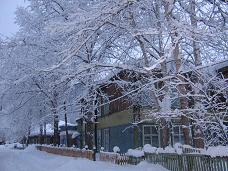 Наименование программы:Программа комплексного развития социальной инфраструктуры Луговского муниципального образования на период до 2032 годаОснование разработки программы:- Распоряжение Правительства РФ от 17.01.2019 N 20-р "Об утверждении плана "Трансформация делового климата" и признании утратившими силу актов Правительства РФ"; - Градостроительный кодекс Российской Федерации;- Федеральный закон от 06.10.2003 N 131-ФЗ "Об общих принципах организации местного самоуправления в Российской Федерации";- Постановление Правительства Российской Федерации от 01.10.2015 N 1050 "Об утверждении требований к программам комплексного развития социальной инфраструктуры поселений, городских округов";- Генеральный план Луговского муниципального образования, утвержденный решением Думы Луговского муниципального образования 24.07.2013 № 51Заказчик программы:Разработчик программы:Администрация Луговского городского поселенияАдминистрация Луговского  городского поселения Основная цель программы:Развитие социальной инфраструктуры Луговского муниципального образования Мамско-Чуйского районаЦели программы:- Обеспечение безопасности, качества и эффективности использования населением объектов социальной инфраструктуры Луговского муниципального образования- Обеспечение сбалансированного, перспективного развития социальной инфраструктуры Луговского муниципального образования в соответствии с установленными потребностями в объектах социальной инфраструктуры Луговского муниципального образования - Достижение расчетного уровня обеспеченности населения Луговского муниципального образования услугами объектов социальной инфраструктуры и обеспечение доступности таких объектов для населения в соответствии с нормативами градостроительного проектирования- Обеспечение эффективности функционирования действующей социальной инфраструктурыЗадачи ПрограммыФормирование перечня мероприятий (инвестиционных проектов) по проектированию, строительству, реконструкции объектов социальной инфраструктуры в области образования, физической культуры и спорта, культурыЦелевые показатели (индикаторы) развития социальной инфраструктурыДостижение расчетного уровня обеспеченности населения городского поселения услугами в областях образования, здравоохранения, физической культуры и массового спорта, и культурыУкрупненное описание запланированных мероприятий (инвестиционных проектов) по проектированию, строительству, реконструкции объектов- Мероприятия по строительству, реконструкции объектов местного значения поселения в области образования, физической культуры и спорта- Мероприятия по строительству объектов местного значения поселения в области культурыСроки реализации Программы:Программа реализуется в срок до 2032 года в один этапОбъемы и источники финансирования Программы Программа финансируется из местного, областного и федерального бюджетов, инвестиционных ресурсов, предприятий, организаций, предпринимателей, учреждений, средств гражданОжидаемые результаты реализации Программы:Повышение качества, комфортности и уровня жизни населения Луговского муниципального образования Нормативная доступность и обеспеченность объектами социальной инфраструктуры жителей поселения.ОбъектНормативСуществующие объектыПроектное предложениеСпортивные залы 60-80 нет1 зал 120 м2Спортивные сооружения0,7-0,9 га1,5 ганетОбластьОрган исполнительной власти субъекта РФМуниципальное образованиеМуниципальное образованиеОбластьОрган исполнительной власти субъекта РФМуниципальный районГородское поселениеОбразование++-Культура и искусство+++Физическая культура и спорт+++Здравоохранение+--Социальное обслуживание+--Молодежная политика-++№№п/пОбъект, мероприятияОсновные характеристикиХарактеристики ЗОУИТКадастровый номер/Площадь зоны размещения, м2Социальная инфраструктураСоциальная инфраструктураСоциальная инфраструктураСоциальная инфраструктураСоциальная инфраструктура1Строительство спортивного залаМощность – единовременная вместимость 15 человек-земельный участок не учтен/1202Строительство ФАПМощность – 12 посещений в смену-земельный участок не учтен/в соответствии с проектомСоциальная инфраструктураСоциальная инфраструктураСоциальная инфраструктураСоциальная инфраструктураНаименование показателяЕдиница измеренияСовременное состояние (2023 год)Расчетный срок (2032 год)Фельдшерско-акушерский пунктобъектов01Физкультурно-спортивный залкв. м площади пола0120№п/пНаименование мероприятия Срок исполненияИсполнительСтатьярасходовРасходыт. руб.1Разработка проектно-сметной документации по осуществлению капитального ремонта водозабора( оплата услуг, экспертиза)2024Администрация 225225,02Мероприятия в области коммунального хозяйства (чистка колодцев)2024Администрация 225200,03Услуги по ремонту коммунальной инфраструктуры п. Луговский2024Администрация225300,0Мероприятия в области коммунального хозяйства (материалы  для ремонта, приобретение профлиста)2024Администрация346346200,0700,0Итого  по плану мероприятий:1625,0№п/пНаименование мероприятия Срок исполненияИсполнительСтатьярасходовРасходыт. руб.1Оплата тепловой энергии  в горячей воде и теплоносителя  для нужд пустующего  муниципального жилого фонда 2024Администрация 2233600,02Приобретение  ГСМ (бензин  АИ-92)2024Администрация343200,03Приобретение дизельного топлива для организации аварийного электроснабжения населению п. Луговский2024Администрация 343800,04Приобретение  материалов для спец. техники2024Администрация 310300,05Работы  по ремонту системы централизованного водоотведения муниципального жилого фонда2024Администрация 225100,06Приобретение  мате - риалов для ремонта  муниципального жилого фонда2024Администрация 3463000,0ИТОГО:8000,0№п/пНаименование мероприятия Срок исполненияИсполнительСтатьяРасходыт. руб.1Фотоконкурс «Новогоднее настроение»январьбиблиотекаст.2961,02Новогодние и Рождественские каникулыянварьклубст.3493,0323 февраляЧествование воинов интернационалистов (6 чел. по 1000,0 руб.)февральАдминистрация  ст.2968,04Конкурс  в честь Дня защитника Отечествафевральклубст.3492,05Конкурс «Письмо Защитнику Отечества»февральбиблиотекаст.2961,06Фотоконкурс «Букет для самой-самой»мартбиблиотекаст.2961,07Мероприятие  в честь дня 8 мартамартклубст.3492,08Проводы зимы Март- апрельклубст.3492,099 маяСалютмайАдминистрацияст.34640,09Парад мотоциклистов майАдминистрацияст.2962,09Возложение венковмайАдминистрацияст.3461,09ЧаепитиемайАдминистрацияст.3424,0Концертмайклубст.3493,0Конкурс стихов «Никто не забыт. Ничто не забыто»майбиблиотекаст.2961,0Последний звонокмайАдминистрация ст.3492,0День поселка 95 лет(салют, сувениры)майАдминистрация ст.346ст.34940,030,0Конкурс  рисунков на асфальте «Я рисую счастье»июньбиблиотекаст.2961,0День защиты детейиюньклубст.3492,0День России июньклубст.3491,0День семьииюльклубст.3492,0Празднование Дня поселкаВыставка «Дары природы; Конкурс на звание «Лучший двор», «Лучшее административное здание»  августАдминистрацияклубст.296ст.3497,05,0День воспитателя сентябрь Администрацияст.3493,0 День учителя октябрьАдминистрацияст.3493,0День пожилого человекаоктябрьклубст.3491,0День знаний (1 сентября)сентябрьАдминистрацияст.3491,0Юбилей  МКОУ «Луговская СОШ»сентябрьАдминистрация ст.29610,0Конкурс поделок « Подарок для  папы»октябрьбиблиотекаст.2961,0День отцаоктябрьАдминистрацияклубст.296ст.3494,03,0День водителя октябрьАдминистрацияст.2962,0День материноябрьАдминистрацияклубст.3493494,03,0День народного единстваноябрьклубст.3492,0Конкурс  рисунков «Моя мама самая-самая»ноябрьАдминистрацияст.2962,0Празднование Нового годаПодарки детям до 14 лет декабрьАдминистрация ст.34240,0Мешок Деду Морозу декабрьАдминистрация ст.3425,0Новогодний утренник для детейдекабрьклубст.3493,0Конкурс «Лучший двор», «Лучшее административное здание» с символикой, посвященной Новому годудекабрьклубст.2965,0Конкурс поделок  «Магия зимы»декабрьбиблиотекаст.2961,0Проводы в армиюмарт, ноябрьАдминистрацияст.3492,0Приобретение грамот и открытокв течение года Администрацияст.3495,0Чествование юбиляров95 лет - 1х5,0;80 лет - 1х4,0;75 лет - 3х3,0;70 лет - 7х2,0;50-65 -19 х1,0Конфеты 31 кор. х0,4в течение года Администрацияст.296ст.34246,012,4Итого:319,4№п/пСрок исполненияСодержание мероприятия по составлению проекта  бюджета поселения на 2024 год и плановый период 2025-2026 годыОтветственный исполнитель1До 31.10.2023г.-предложения по базовой ставке арендной платы за один квадратный метр площади нежилых помещений, находящихся в собственности городского поселения;- прогнозные данные с указанием суммы начисленных платежей, оценки выпадающих доходов и недоимки прошлых периодов  по доходам от сдачи в аренду имущества, находящегося в собственности муниципального образования;- прогнозные данные с указанием суммы начисленных платежей, оценки выпадающих доходов и недоимки прошлых периодов по доходам от реализации имущества, находящегося в собственности муниципального образования;- прогнозные данные от доходов, получаемых в виде арендной платы за земельные участки, государственная собственность на которые не разграничена и которые расположены в границах городского поселения;- прогноз доходов от продажи земельных участков, государственная собственность на которые не разграничена и которые расположены в границах городского поселения.Состав рабочей комиссиипо разработке проекта  бюджета Луговского городского поселения на 2024 год и плановый период 2025 – 2026 годы2До 31.10.2023г.- прогноз бюджетных потребностей с расчетами в расходах бюджета муниципального образования на 2024 год и на плановый период 2025-2026 годы;- проекты по внесению изменений в муниципальные программы предусматривающие изменение состава мероприятий и (или) объем финансирования мероприятий, подлежащих финансированию в 2024 году и плановом периоде 2025-2026 годы;- проекты новых муниципальных программ, подлежащие финансированию в 2024 году и  плановом периоде 2025-2026 годы.Состав рабочей комиссиипо разработке проекта  бюджета Луговского городского поселения на 2024 год и плановый период 2025- 2026 годы3До15.11.2023 г.- основные направления бюджетной и налоговой политики на 2024-2026 годы;- проект среднесрочного финансового плана городского поселения на 2024 - 2026 годы;- верхний предел  муниципального  долга на конец  2023-2027 годов;- проект программы  муниципальных внутренних заимствований на 2024- 2026 годы;- проекты программ  муниципальных гарантий на 2024-2026 годы;- оценка ожидаемого исполнения бюджета городского поселения на текущий финансовый 2023 год;- перечень главных распорядителей, распорядителей и получателей средств бюджета муниципального образования;- предварительные итоги социально-экономического развития городского поселения за истекший период 2023 год и ожидаемые итоги социально-экономического развития городского поселения за 2023 год;- прогноз социально-экономического развития городского поселения на 2024–2026 годы.Главный специалист по экономическим вопросам администрации Луговского городского поселенияВедущий специалист, Специалист 1 кат.4До15.11.2023 г.- проект муниципального нормативного правового акта «О бюджете Луговского городского поселения на 2024 год и плановый период 2025-2026 годы», а также разрабатываемые одновременно с ним документы и материалы;-пояснительная записка к проекту муниципального нормативного правового акта «О бюджете Луговского городского поселения на 2024 год и плановый период 2025-2026 годы»;Главный специалист по экономическим вопросам администрации Луговского городского поселения5До 30.11.2023 г.- публичные слушания проекта муниципального нормативного правового акта «О бюджете Луговского городского поселения на 2024 год и плановый период 2025-2026 годы»Состав рабочей комиссиипо разработке проекта  бюджета Луговского городского поселения на 2024 год и плановый период 2025- 2026 годы